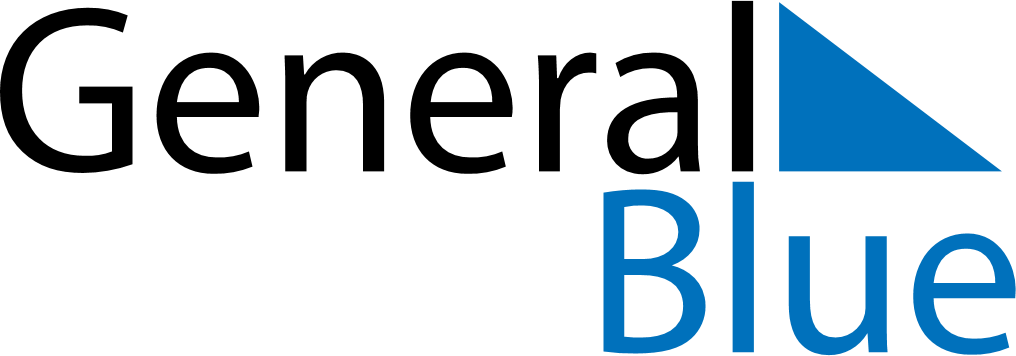 November 2028November 2028November 2028November 2028BrazilBrazilBrazilSundayMondayTuesdayWednesdayThursdayFridayFridaySaturday12334All Souls’ Day567891010111213141516171718Republic Day19202122232424252627282930